ΠαιχνίδιαΕφαρμογές Μνημονικών παιχνιδιώνΠαιχνίδι μνήμηςΠαιχνίδι μνήμης αυτοκινήτων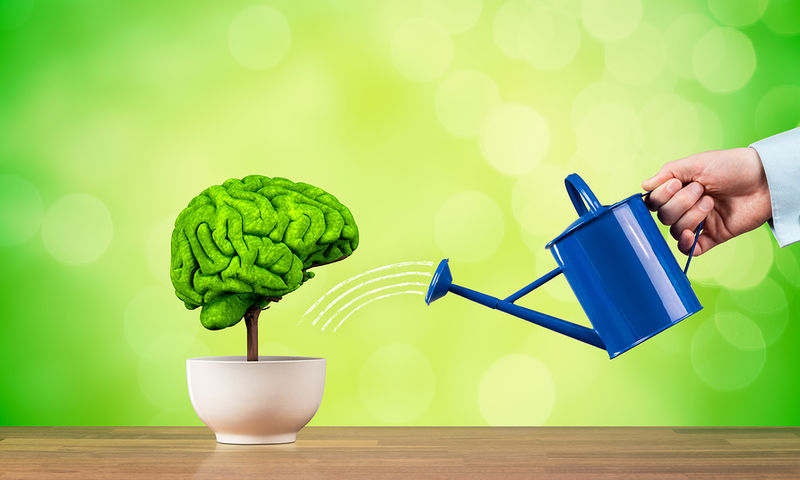 Εικόνα:onmed.gr